Quick Info! Locomotion Theatre Lunchbox Field Trips             At The Delray Beach Playhouse ● 2016-2017 School Year           Enjoy a wonderful live theater experience, a beautiful place to picnic after the show, and a full day of laughter and learning at one great location! Come and Join the Fun!    Approved for free busing for Palm Beach County Schools!  ________________________________________________________________ 2016-2017 School Year Show Schedule:–Our Character Education Comedies on the Main Stage are filled with lots of audience participation, and each includes an exciting game show!  The RIPLE Project Workshops combine a mini-play and interactive workbook time! These plays & workshops are really funny, very engaging, and teach and reinforce important character education concepts.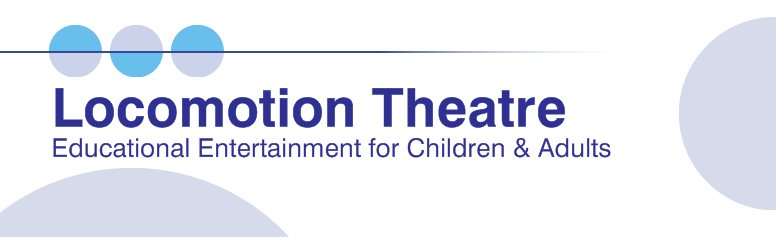 ►Main Stage Plays: Shows start at 10:30 and run 1 hour with no intermission.Anger Goes to Hollywood: Oct. 11,12,13,14,21    February 7,8,9,10           ☺ for K-5 This laugh-out-loud play highlights conflict resolution, anger management, bullying, & friendship. Great for Halloween: Frankenstein makes an appearance!  The Character Construction Company: Dec.6,7,8,9,16;  Mar. 31; April 7      ☺ for K-5     This is a really funny, wacky and wonderful play about responsible behavior, decision making, and honesty. It’s an audience favorite!Mentor the Inventor: May 23,24,25,26                                                                ☺ for K-5This exciting show targets bullying, peer pressure, and developing a way to achieve one’s goals. There’s even a 3-step plan to develop a positive attitude!Stargazia Blue:  Feb. 17                                                                                ☺ for Pre-K & KA live music sing-along, make-believe, and lots of audience participation fun in this outer-space adventure highlighting friendship and acceptance of differences.  Teen Studio Theatre:  available on request.                                       ☺ for 6-12 gradesinteractive talk-show style skits & guided discussion led by a psychotherapist keep teen & pre-teen audiences engaged and participating!.  Highlights responsible behavior, bullying  & more. Shows at the Playhouse or your school.  The Unbelievable Yet True Story of Vladimir: available on request.         ☺ for K-5A thought provoking story about a child who is bullied because of his cultural differences. Shows at the Playhouse or your school.  ►The RIPLE Project Workshops: Sept. 28, 29; Oct 5, 6; Nov. 8,9,10         ☺for K-5All Workshops start @ 10:30 and run 75 minutes.                                                           Six fun, interactive, hands-on workshops that combine a mini play and workbook time, each focusing on a different character education concept.►Reservation Information –call 561-361-8318 or 561-445-1305 and/or email us at info@locomotiontheatre.com.  Main Stage Show Tickets: $6.00 per child; The RIPLE Project Tickets: $7.00 per child per workshop.                                                                     For either program: 1 teacher & 1 chaperon are free per classroom; add’l chaperones are $6.00 each. If you book the entire 238 seat main stage, or 125 seats for a Workshop, you can choose any of these shows or workshop topics!  If all field trip dates are booked, we will come to your school to present a show or workshop. Free Busing for Palm Beach County Schools – There is a limited amount of funding for the free busing.  Please see our website for details.reservations.  Looking forward to seeing you at a Lunchbox Field Trip at the Delray Be